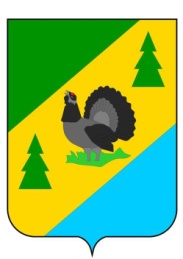 РОССИЙСКАЯ ФЕДЕРАЦИЯИРКУТСКАЯ ОБЛАСТЬАЛЗАМАЙСКОЕ МУНИЦИПАЛЬНОЕ ОБРАЗОВАНИЕАДМИНИСТРАЦИЯПОСТАНОВЛЕНИЕ № 29г. Алзамайот 17 февраля 2023 г.     В целях благоустройства, изменения внешнего вида города и создания благоприятных условий для проживания на территории Алзамайского муниципального образования,  на основании Федерального закона Российской Федерации от 06.10.2003         № 131-ФЗ «Об общих принципах организации местного самоуправления в Российской Федерации»,  с учетом требований Приказа Минстроя России от 6 апреля 2017 г. № 691/пр «Об утверждении методических рекомендаций по подготовке государственных программ субъектов Российской Федерации и муниципальной программы формирования современной городской среды в рамках реализации приоритетного проекта «Формирование комфортной городской среды» на 2018 – 2024 годы, статьи 47 Устава Алзамайского муниципального образования, администрация Алзамайского муниципального образованияПОСТАНОВЛЯЕТ:1. Внести изменения в муниципальную программу «Формирование современной городской среды Алзамайского муниципального образования» на 2018-2024 годы  (далее - Программа), утвержденную в актуальной редакции постановлением администрации Алзамайского муниципального образования от 13.01.2023 г. № 4 следующие изменения:1.1 в индивидуализированном заголовке, по тексту постановления и в приложениях к постановлению цифры «2018-2024» заменить цифрами «2018-2025».	2. Настоящее постановление подлежит размещению на официальном сайте Алзамайского муниципального образования www.alzamai.ru.Глава Алзамайскогомуниципального образования							   А.В. ЛебедевО внесении изменений в муниципальную программу «Формирование современной городской среды Алзамайского муниципального образования» на  2018-2024 годы